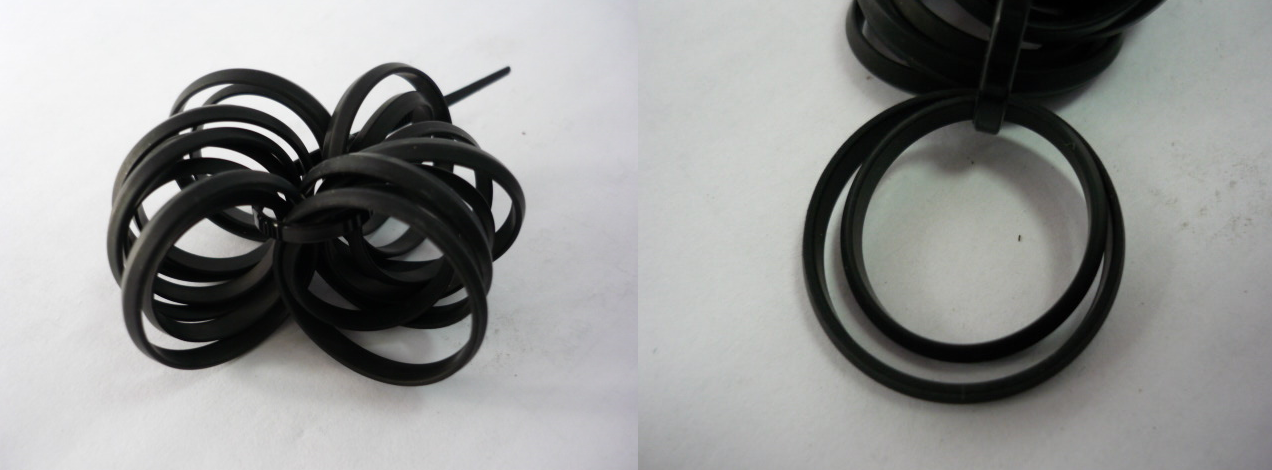 Код из 1САртикулНаименование/ Бренд/ПоставщикГабариты,Д*Ш*ВМасса,грМатериалМесто установки/НазначениеF0004957Комплект уплотненийПолиуретанF0004957ПолиуретанF0004957ErmaksanПолиуретан